Córsega Calvi – Ajaccio - Bonifácio9 dias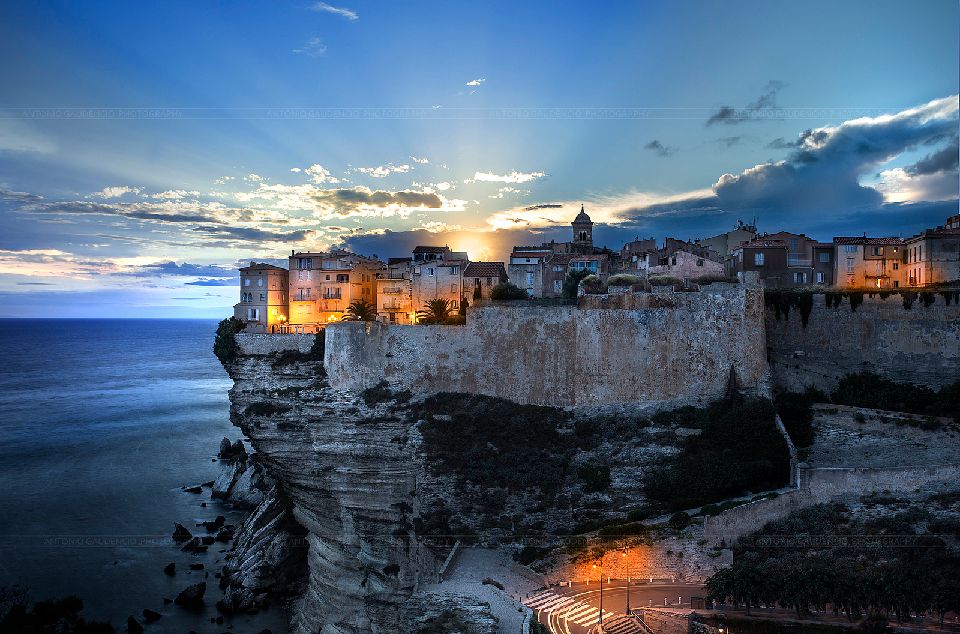 1º dia – CalviChegada ao aeroporto de Calvi. Recepção e traslado ao hotel. Hospedagem por 2 noites, com café da manhã.2º dia – Calvi  Café da manhã no hotel. Sugerimos passeio de dia inteiro,  conhecendo a bela região.3º dia – Calvi - AjaccioCafé da manhã no hotel e traslado ao porto de Ajaccio e embarque em barco privativo, com destino a Ajaccio. No percurso, parada para conhecer Calanques de Piana. Chegada a Ajaccio e desembarque. Recepção e hospedagem por 1 noite, com café da manhã.4º dia – Ajaccio - BonifácioCafé da manhã no hotel e saída em traslado privativo com destino a Bonifácio. Hospedagem por 5 noites, com café da manhã.5º dia – BonifácioCafé da manhã no hotel.  Dia livre para explorar a bela região.6º dia – Bonifácio  Café da manhã no hotel. Dia livre para atividades independentes. Sugerimos passeio de barco para conhecer a ilha vizinha, Sardenha. 7º dia - BonifácioCafé da manhã no hotel. Dia livre para atividades independentes. Sugerimos passeio de barco, conhecendo a bela ilha Cavallo.8º dia – BonifácioCafé da manhã no hotel. Dia livre para atividades independentes.9º dia – BonifácioCafé da manhã no hotel. Em horário a ser determinado, traslado ao aeroporto para embarque. Documentação necessária para portadores de passaporte brasileiro:Passaporte: com validade de 6 meses a partir da data de embarque com 2 páginas em brancoVisto: não é necessário visto para PortugalVacina: não é necessário Certificado Internacional de vacina Valores em dólares americanos por pessoa, sujeitos à disponibilidade e alteração sem aviso prévio.